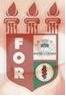 PLANILHA PARA CADASTROS DE LIVROS  BIBLIOTECA MARIA APARECIDA POURCHET CAMPOS        Classificação:    616.314                                     Código:	  3311Cutter:          B574o                                              Data: Turma 2014Autor(s):  Bezerra, Rosemary JanuariaTitulo:  Odontomas: Uma revisão da literaturaOrientador(a): Profª. Fabiana Moura Motta SilveiraCoorientador(a): Edição:  1ª        Editora  Ed. Do Autor     Local:  Recife    Ano:  2014  Páginas:  24Notas:  TCC – 1ª Turma graduação - 2014